ELEKTROTEHNIČKA ŠKOLA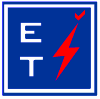 Konavoska 2, Zagrebhttp://www.ss-elektrotehnicka-zg.skole.hrskola@ss-elektrotehnicka-zg.skole.hrU Elektrotehničkoj školi, Konavoska 2, Zagreb imenovane su dvije osobe zaprimanje i rješavanje pritužbi vezanih za zaštitu dostojanstva i to:Saša Tatar, dipl. ing.Dalma Mišura Crnogorac, dipl. iur.Kontakt podaci:e-mail: sastatar@skole.hre-mail:  dalma.misura@skole.hr telefon: 01 3666 114Ponašanje kojim se narušava dostojanstvo zaposlenika smatra se namjerno ili nehajno ponašanje primjerice:-	ogovaranje, širene glasina ili kleveta o drugima-	uvrede, prijetnje, psovke i omalovažavanje-	seksističko ponašanje kojim se osobe drugog spola ili spolnog opredjeljenja nazivaju društveno neprimjerenim izrazima s ciljem isticanja njihovih spolnih obilježja ili spolnog opredjeljenja, šale na njihov račun ili pokušava ostvariti neželjeni tjelesni kontakt-	namjerno uskraćivanje informacija potrebnih za rad ili davanjedezinformacija-	dodjeljivanje besmislenih , nerješivih, omalovažavajućih zadatakaili nedodjeljivanje zadataka.Osoba za primanje i rješavanje pritužbi dužna je najkasnije u roku od 8 dana od dostave pritužbe, ispitati pritužbu i poduzeti sve potrebne mjere primjerene pojedinom slučaju radi sprječavanja nastavkauznemiravanja ili spolnog uznemiravanja ako utvrdi da ono postoji.ELEKTROTEHNIČKA ŠKOLA	web: http://www.ss-elektrotehnicka-zg.skole.hr 	Tel: +385 (1) 3666 114	1Konavoska 2, Zagreb	mail: skola@ss-elektrotehnicka-zg.skole.hr 	Fax: +385 (1) 3665 666